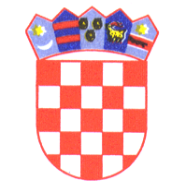 REPUBLIKA HRVATSKA   ISTARSKA ŽUPANIJA             GRAD BUZETPovjerenstvo za dodjelu stipendijaKLASA: 602-01/21-01/19URBROJ: 2106/01-03-02-21-9Buzet, 8. studenoga 2021.Temeljem članka 15. Pravilnika o stipendiranju učenika i studenata (“Službene novine Grada Buzeta”, broj 5/19), a sukladno čl. 3. st. 2.  alineje 1., Zaključka o broju i visini mjesečnog iznosa stipendije za školsku/akademsku 2021./2022. godinu („Službene novine Grada Buzeta“, broj 7/21, KLASA: 602-01/21-01/19, URBROJ: 2106/01-03-02-21-2 od 30. rujna 2021.) Povjerenstvo za dodjelu stipendija Grada Buzeta (Rješenje o imenovanju članova Povjerenstva za dodjelu stipendija KLASA: 602-01/19-01/28, URBROJ: 2106/01-03-01-19-1 i KLASA:602-01/19-01/28  URBROJ:2106/01-03-01-21-2) na sjednici održanoj 08. studenog 2021. godine donosi BODOVNU LISTU PRVENSTVA za dodjelu stipendije za  učenike koji se školuju izvan Grada Buzeta za četverogodišnja usmjerenja, za školsku godinu 2021./2022.PRAVO na stipendiju ostvarili su:NISU OSTVARILI PRAVO NA STIPENDIJU:Učenici imaju pravo prigovora na utvrđenu Bodovnu listu prvenstva u roku od 8 dana od dana objave na Oglasnoj ploči Grada Buzeta i mrežnim stranicama Grada Buzeta, Gradonačelniku Grada Buzeta.                                                                                   PREDSJEDNICA 					       POVJERENSTVA ZA DODJELU STIPENDIJATijana Krnjus,v.r.Red.br.Ime i prezimeBroj bodova1.ARON VIVODA1132.KAREN JERMANIŠ1103.AGATA PARO1074.NIKOLINA KRULČIĆ1055.NINA VIVODA1036.LANA PRODAN100 prosjek 4,697.ANTONELLA SINČIĆ100 prosjek 4,33 Red.br.Ime i prezimeBroj bodova1.SIMON KRBAVČIĆ100 prosjek 4,202.PATRIK KROTA983.PAOLA BRŽENDA90 prosjek 4,434.ARIANA IVANČIĆ90 prosjek 4,385.MATIJA FABIJANČIĆ90 prosjek 3,796.SARA JAKAC857.LARA RYTZ818.NINA MAJCAN809.DANIJEL VODOPIJA8010.ALIDA ŠPANJOL8011.ANATEA KORACA7512.VANESSA VODOPIJA 7513.VERONIKA KROTA6814.LEA FABRIS 5015.ILEANA TUTIĆ3516.LEON VUČIĆ3017.IRIS MUSTAFIĆ10